COMPUTER SUBJECT:	SECURITY AND CRACKINGTYPE:	GROUP WORK EXERCISE/DISCUSSIONIDENTIFICATION:		     HASHCAT/MCCOPYRIGHT:			      Michael ClaudiusLEVEL:	INTERMEDIATEDURATION:	30 - 90 minutes SIZE:	10 lines!!OBJECTIVE:	Cracking passwords using GPU REQUIREMENTS:	Network Security EssentialsCOMMANDS:	IDENTIFICATION: HASHCAT/MICLPrologYou have by now investigated password cracking using word-dictionary and brutal force.The MissionYou are to explore the most powerful cracking program in the world named Hashcat, which is utilizing the GPU (Graphical Processor Unit) on the computer.PurposeThe purpose is to learn the possibilities provided by Hashcat as a cracking tool.Useful links
www.hashcat.net Also link to VideosHow to crack passwords using hashcatFine fast introduction to hashcatCracking using graphic processors video
A rather talkative and too long introduction. Just watch minutes: 0-1, 3-6
Crack WPA2 networkTutorial on a PMKID hashcat AttackHow to use hashcat youtube video
Instructions on hashcat, rather primitive and longAssignment 1: Download hashcatGo to www.hashcat.net and you will see the following web-page: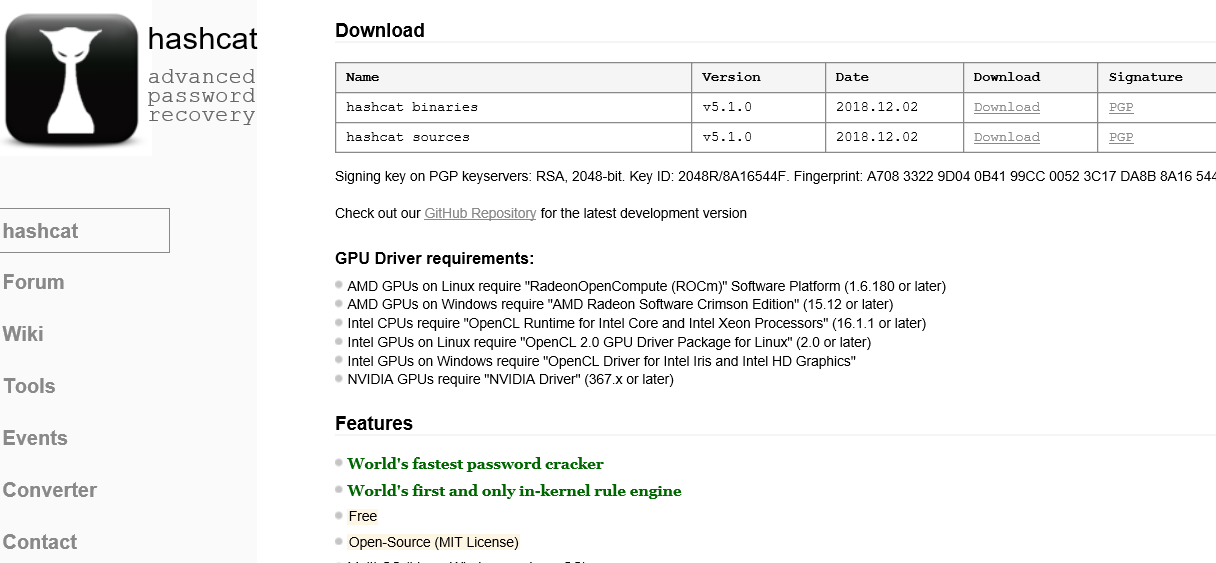 Download the little older version v5.0.0 zip file. Either as:Hashcat binaries, which is a standard set-up that must match the operating system. Recommended for WindowsOr as:Hashcat sources, which will be compiled on your computer, Recommended for Unix/Linux and maybe Window VM on MACFind an appropriate directory and unzip the file to hashcat-5.0.0.Then rename hashcat32.exe (if you are on a 32-bit machine) or rename hashcat64.exe (if you are on a 64-bit machine) as hashcat.exe.Furthermore, create an empty text-file output.txt and a sub-dictionary named wordlist.Assignment 2: Explore hashcatWatch the video How to crack passwords using hashcatOpen a command prompt and change directory to the hashcat directory (e.g: cd C:\hashcat-5.0.0)Type:hashcat Use help command hashcat –-helpand the home page to investigate the possibilitiesOptionsAttack typesHashing modesChar setWorkload performanceAnd more….Assignment 3: CrackingIn example0.hash a list of hashed passwords using MD5 are given.Open a command prompt and change directory to the hashcat directory (e.g: cd C:\hashcat-5.0.0)First make a copy of the file:copy example0.hash myexample0.hash as the hashes might be removed when cracked.Secondly, we shall use brute force (option –a 3) and MD5 (option –m 0) for the cracking of passwords 6 characters long (?a?a?a?a?a?a).Type: hashcat -a 3 -m 0 example0.hash ?a?a?a?a?a?aHopefully you will see something like: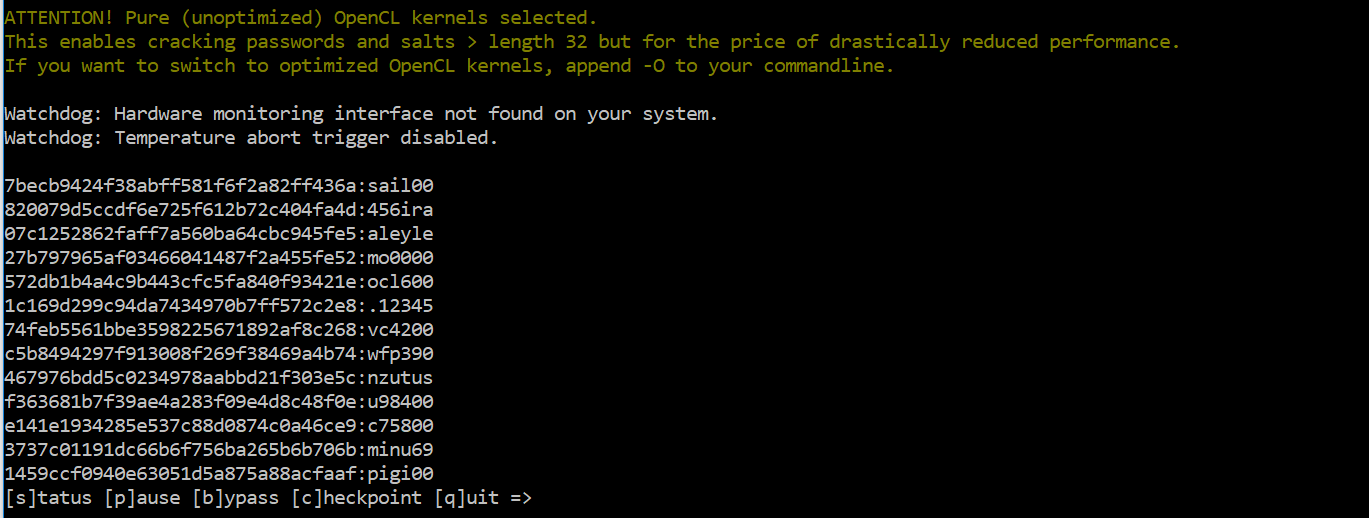 If there are problems with openCL then add option “--force”hashcat -a 3 -m 0 example0.hash ?a?a?a?a?a?athis will slow down the cracking speed, but you will get the feeling of hashcat.Alternatively try to append the option “-0” to the commandline.The cracked passwords might also be collected in the file  hashcat.potfile. Take a look at the file or just use the command “type”. Investigate and enjoy other commands.Assignment 4: Your own crackerTry to run hashcat on the hashed passwords from the mandatory assignment.Line exceptions !!THINK!Not cracking !!THINK !!